ОТЧЕТО реализации проекта Краевой инновационной площадки.Муниципальное бюджетное дошкольное образовательное учреждение детский сад комбинированного вида № 30 станицы Ленинградской муниципального образования Ленинградский районУчредителем МБДОУ детский сад комбинированного вида № 30 является муниципальное образование Ленинградский район. Функции и полномочия Учредителя осуществляет администрация муниципального образования Ленинградский район.Юридический адрес: 353740, Краснодарский край, Ленинградский район, станица Ленинградская, улица Кущевская, № 25 А.ФИО руководителя: Красуля  Наталья Евгеньевна.Телефон, факс, e-mail:  8 861 45 7-03-18, teremok.krasulya@yandex.ruСайт учреждения:  teremok.krasulya@yandex.ruСсылка на раздел на сайте, посвященный инновационному проекту: Главная страница.Официальные статусы организации в сфере образования, имевшиеся ранее (за последние 5 лет) и действующие на данный момент (федеральная, краевая, муниципальная инновационная площадка, наименование статуса, год присвоения):    Муниципальная экспериментальная площадка по теме: «Система экологической воспитанности детей дошкольного возраста» (Сертификат от 29.05.2009 года Регистрационный  № 036);Муниципальная экспериментальная площадка по теме:«Мы – будущие волонтеры (технология обучения детей сопереживанию, сочувствию и милосердию)» Сертификат от 20.05.2012 год Регистрационный № 02-12;Краевая экспериментальная площадка по теме:«Мы – будущие волонтеры (технология обучения детей сопереживанию, сочувствию и милосердию» Свидетельство о присвоении статуса «краевая инновационная площадка» № 666-3 от 11.12.2015 года.Научный руководитель, научный консультант, научные рецензенты отчета (при наличии):  -СООТВЕТСТВИЕ ЗАДАЧАМ ФЕДЕРАЛЬНОЙ И РЕГИОНАЛЬНОЙ ОБРАЗОВАТЕЛЬНОЙ ПОЛИТИКИ Современная система дошкольного образования характеризуется целевой направленностью на гармоничное развитие ребенка.  Мы считаем, что дошкольное образование должно представлять собой гибкую и вариативную систему, которая реализует государственный образовательный заказ и отвечает запросам потребителей образовательных услуг (а именно, дошкольников и их родителей) В концепции модернизации  российского  образования до 2025 года определена главная цель модернизации – достижение нового современного качества дошкольного общего и профессионального образования. Целевые ориентиры модели образования, в том числе дошкольного, отвечающей современным задачам страны, нормативно заданы в ФЗ РФ «Об образовании в Российской Федерации», Федеральном образовательном государственном стандарте дошкольного образования.  Дошкольное детство – важный этап социализации ребенка. Именно в эти годы ребенок накапливает представления об особенностях взаимоотношения с окружающими людьми, миром природы, начинает получать представления о гуманном поведении людей в обществе, оказании помощи и поддержки тем, кто в ней нуждается.  Анализ проблем социально-личностного воспитания детей дошкольного возраста, определил ряд противоречий:- потребность современного общества в личности способной строить отношения с разными социальными группами людей, природным окружением на основе принципов гуманности и милосердия, недостаточным использованием потенциала дошкольного образовательного учреждения в рамках поставленной задачи;- недостаточным целевым использованием возможности приобщения детей старшего дошкольного возраста к волонтерской деятельности в практике работы дошкольных учреждений;- необходимость интенсифицировать процессы сочувствия, сопереживания, милосердия в новых формах детской деятельности и отсутствием конкретной парциальной программы работ с детьми старшего дошкольного возраста в данном направлении, для решения которых, мы руководствовались новыми нормативными документами в сфере образования: - Закон РФ «Об образовании в Российской федерации» от 29.12.2012 г. № 273 – ФЗ ст. 64 п.1;- Закон «Об образовании в Краснодарском крае» от 16.07ю2013 г. № 2770-КЗ;- Федеральный образовательный стандарт дошкольного образования (утвержденный приказом Минобрнауки Российской федерации от 17.10.2013 г. № 1155).2) ЗАДАЧИ ОТЧЕТНОГО ПЕРИОДА За отчетный период 2016 - 2017 гг.  нами были поставлены следующие задачи:* Повышение эффективности качества социализации ребенка через создание модели педагогического процесса обучения детей старшего дошкольного возраста сопереживанию, сочувствию, милосердию;*  Создание творческой лаборатории «Мы – волонтеры»;*  Создание базы педагогических проектов, накопление банка ЦОР;*  Диссеминация педагогического опыта работы в рамках проекта.Совершенствование воспитательно - образовательной работы с точки зрения ее социально-личностной направленности осуществляется за счет приближения обучения старших дошкольников к реальной жизни, ознакомления с ситуациями социального окружения. Основная цель обучения: приобщение старших дошкольников к волонтерской деятельности, как форме гражданского соучастия и поддержки тех, кто в ней нуждается.  В результате целенаправленной работы мы сформировали у детей такую жизненную позицию, которая:- Активизирует их социальную сущность, обогащает шкалу ценностей;- Формирует нравственные личностные качества: активность, отзывчивость, милосердие, трудолюбие, умение сочувствовать и сострадать;- Позволяет ребенку правильно вести себя в природе и в обществе (ребенок учится соучастию проблемных ситуаций, учитывая просьбы, желания, потребности других людей)СОДЕРЖАНИЕ ИННОВАЦИОННОЙ ДЕЯТЕЛЬНОСТИ ЗА ОТЧЕТНЫЙ ПЕРИОДСодержание инновационной деятельности за отчетный период реализовывалось в форме специально организованных мероприятий малого волонтерского отряда и плана работы инновационной площадки на 2016 – 2017 гг.В течение года организовывались открытые показы различных видов деятельности с детьми и родителями по технологии обучения детей сочувствию состраданию и милосердию: - В январе 2017 г. провели православный праздник с родителями «От рождества до Пасхи» Священнослужитель храма трех Святителей станицы Ленинградской о. Константин познакомил детей и гостей с нравственном воспитании детей в христианских семьях.- Ко «Дню защитника Отечества» провели семейную встречу с папами и дедушками «Веселые старты». В общении с дедушками дети проявляли милосердие, сочувствие, сострадание.  Подарили участникам мероприятия «Добрых эльфов», сделанных своими руками.- В марте месяце волонтерский отряд детского сада   выступил в доме интернате для детей, оказавшихся в трудной жизненной ситуации, с концертной программой «Наполним сердце добротой».- В апреле месяце дети и родители принимали участие в благотворительных акциях:* «Птичья столовая», «Добрые дела», «Вещеворот».- В мае месяце принимали активное участие в мероприятиях, посвященных «Дню Победы»:* Оформили фотовыставку «Стена памяти»;* Осуществили совместную трудовую деятельность с родителями детского сада «Аллея Славы»;* Участвовали в благотворительных концертах для ветеранов ВОВ и труда в доме культуры ОАО «Ленинградское»;* Принимали участие в районных мероприятиях: «Бессмертный полк», «Алая гвоздика», награждении ветеранов.- В летние месяцы проводили экологические марши: «Озеленим наш детский сад», «Волшебное сердечко», «Дом для птиц», «Посади дерево», трудовые десанты, организовали фотовыставку «Сочувствуем и сострадаем», - В сентябре месяце провели родительское собрание на тему: «Воспитание у ребенка милосердия и сострадания» Собрание проводилось в форме конференции, где обсуждалась деятельность малого волонтерского отряда;- В октябре месяце к «Дню матери» изготавливали для одиноких пожилых людей и многодетных мам подарок своими руками – «Цветы благодарности»;  - В ноябре месяце был проведен спортивный праздник по пропаганде здорового образа жизни с детьми инвалидами: «Дружат дети всей земли».  Праздник проходил на спортивной площадке с родителями.  В празднике принимал участие волонтерский отряд со своей спортивной программой.- В декабре месяце посетили с концертной программой дом престарелых Ленинградского района, Волонтеры поздравили пожилых людей с Новым годом, преподнесли подарки, сделанные своими руками, исполнили песни.Для эффективной реализации предложенной системы работы важным моментом является повышение уровня методической компетентности педагогов.  С учетом возрастных особенностей детей педагоги размещают наиболее значимые и доступные наглядно-демонстрационные материалы, обогащающие представления детей о том, какую помощь и поддержку оказывают волонтеры; специальную среду дидактических и развивающих игр, обогащающих социальный опыт дошкольника.Средствами обучения выступают истории деятельности волонтерских отрядов, образцы нравственного поведения людей, фотоматериалы на тему: «Добрые дела и поступки близких мне людей».  Предметно-развивающая среда позволяет детям лучше осознать гуманную сущность человека.  В качестве методов воздействия на информационно-познавательном и поведенческом уровнях используем прямое обучение, разъяснение, напоминание, беседы, анализ и оценка поступков, личный пример педагога. Дети учатся заботливо относиться к окружающим людям, проявлять гуманное отношение к миру природы.В январе 2017 года на базе нашего детского сада был проведен районный семинар по нравственному воспитанию дошкольников по теме: «Работа форсайт-сессий в рамках инновационной площадки Мы – будущие волонтеры» Цель семинара: Передача инновационного опыта педагогическому сообществу.  В работе семинара приняли участие педагоги и руководители дошкольных учреждений района.  В работе секций принимали участие педагоги и волонтеры нашего ДОУ.  В ходе работы семинара мы распространяли свой опыт работы через практические пособия, буклеты, газеты. В феврале месяце 2017 года заведующий МБДОУ Красуля Н.Е., приняла участие в заседании районного родительского комитета по теме: «Сотрудничество семьи и школы – формула успешного ребенка», где выступила с докладом на тему: «Воспитание у ребенка милосердия и сострадания»; Сотрудничество с родителями имеет существенное значение.Семья – это один из основных институтов социализации, воздействующий на формирование нравственных ориентиров и ценностей, образцов и стереотипов поведения ребенка.  Поэтому работа с детьми проходит параллельно работе с родителями.   У взрослых расширяем представления о роле и месте добровольчества в современном обществе.   С родителями провели мастер-класс «Организация социального детско-родительского проекта».  С целью приобретения социального опыта родителями и педагогами были разработаны информационные продукты:Консультации – презентации: «Подари детям красоту», «Вторые руки», «Свет души», «Вернисаж добра», «Мы благодарны вам»Презентации – практикумы: «Давайте жить дружно», «Память храня», «Доброе сердце разделит боль», «Прикоснись к природе сердцем».Спортивные праздники: «Веселый старт», «Помоги сказочному герою», «Наш тесный круг» (социализация детей из семей, попавших в трудную жизненную ситуацию).В марте месяце провели благотворительный концерт в Воскресной школе Храме трех святителей станицы Ленинградской, для детей, родителей, нуждающихся в духовном наставлении.  Волонтеры детского сада подарили подарки и вещи нуждающимся.На протяжении отчетного периода осуществляли благотворительные акции «Вторые руки», Дети передавали вещи, собранные родителями в детское отделение   ЦРБ, в воскресную школу храма «Трех Святителей».   В течение отчетного периода педагогический коллектив детского сада, совместно с родителями осуществлял патронаж семей, оказавшихся в трудной жизненной ситуации.  Данная работа активизировала у детей чувства милосердия, сострадания, отзывчивости, позволила сформировать конкретные обобщенные представления о добрых поступках, и полезных делах, научила детей анализировать свои взаимоотношения с другими людьми с позиции поддержки, понимания.  Эта работа позволила более успешнее решать одну из основных задач социализации - формирования гуманного отношения к себе, окружающим людям и природному окружению, что является существенным компонентом в формировании личности детей старшего дошкольного возраста.Умелое использование педагогами комплекса воспитательных средств и методов способствуют созданию в детском коллективе атмосферы, стимулирующей развитие таких качеств личности, как милосердие, трудолюбие, гуманность.  Взаимоотношения педагогов, родителей и детей с данной семьей строятся с учетом принципов сотрудничества, взаимного уважения и симпатии друг к другу.В октябре месяце провели районный семинар по теме «Планирование работы по духовно-нравственному воспитанию детей дошкольного возраста». В работе семинара приняли активное участие родители детского сада, представители родительских комитетов детских садов района, руководители детских садов станицы Ленинградской.  Семинар проводился в форме марафона.  В первой части марафона гости познакомились с волонтерским отрядом детского сада, его работой, работой родителей. Родители детского сада поделились своим опытом работы и показали мастер- классы: «Подарок своими руками», «Вещеворот», «Вкуснотеево», «Маленькая фея».  Волонтерский отряд, совместно с родителями подготовил для гостей семинара праздничную программу.  Вторая часть семинара проводилась в спортивном зале, на которую были приглашены мамы из многодетных семей, мамы из школы-интерната. Вниманию приглашенных были представлены семейные коллекции самой различной тематики.         На протяжении всего года коллектив детского сада занимался внедрением в практику работы программы «Мы – будущие волонтеры» и разработкой практических пособий, созданием творческой лаборатории, активным привлечением родителей к волонтерской деятельности.Содержание парциальной программы «Мы – будущие волонтеры» позволило нам выстроить работу с детьми в два этапа.В рамках первого этапа применялись методы повышающие познавательную, эмоционально-поведенческую активность, методы, способствующие установлению связей между поступками и чувствами, между поступком и оценкой.          У детей появились конкретные и обобщенные представления о добрых поступках и полезных делах, желание помочь окружающим, что привело к ориентации на определенные формы гражданского соучастия.  Данный этап можно назвать этапом осознания полученной информации с последующим обсуждением. Проанализировав партнерские отношения с родителями, учитывая самостоятельное желание родителей к улучшению качества воспитательно- образовательного процесса в рамках проекта, мы решили привлечь их к совместному сотрудничеству в творческой лаборатории. Взрослый выступает для ребенка в качестве эталона для подражания, помощника и защитника.  Ребенок приобрел способность планировать и ставить цель, прогнозировать развитие событий, выделять главное и отвлекаться от второстепенного, следовать правилам и оценивать свои действия и результаты, контролировать себя и управлять поступками.       Под влиянием взрослого активность ребенка перестраивается: становится осознанной, самостоятельной, творческой, начинает подчиняться перспективным целям и приводить к получению общественно важного результата.          Целью второго этапа является самостоятельное побуждение к добрым поступкам, организация самостоятельной деятельности детей в рамках волонтерского отряда, обучение умению проявлять сочувствие, сострадание и милосердие в конкретной жизненной ситуации, накопление социального опыта, оказания помощи и поддержки тем, кто в этом нуждается. В качестве методов воздействия использовали разъяснения, личный пример родителей, словесные поручения, упражнения в проявлении сочувствия и сострадания, эмоциональное реагирование родителей в различных ситуациях. Под непосредственным воздействием взрослого осуществляется изменение поведения ребенка, он приобщается к добровольческому труду, гуманнее относится к окружающему миру. Дети приобретают опыт взаимоотношений с малышами, престарелыми людьми, людьми с ограниченными возможностями (инвалидами), учатся замечать их проблемы, состояние и адекватно реагировать в соответствующей жизненной ситуации.Разработанная модель обучения детей старшего дошкольного возраста сопереживанию, сочувствию, милосердию представляет собой систему взаимосвязанных компонентов.  Каждый компонент выполняет свою роль в реализации поставленных задач.  Модель педагогического процесса обучения детей старшего дошкольного возраста обеспечивает процесс формирования таких личностных качеств у детей как милосердие, сочувствие, сопереживание.  В ходе реализации предложенной системы актуализируются и репрезентируются ведущие отношения:«Я – общество» -  осознание ребенком своего места в мире человеческих отношений приводит к ориентации на определенные формы гражданского соучастия;«Я – другие» - дошкольник осознает необходимость сопереживания, сочувствия по отношению к людям, живой природе;«Я – другой» - осуществляется изменение поведения ребенка под непосредственным воздействием взрослого;Считаем, что поставленные перед коллективом за отчетный период задачи нами, в основном, выполнены, но требуют более качественной доработки в отношениях с родителями.ИННОВАЦИОННОСТЬПредставляет из себя направленность проекта на:1.Социально-личностное развитие детей дошкольного возраста.  В эти годы ребенок накапливает представления об особенностях взаимоотношений с окружающими людьми   и миром природы, начинает получать представления о гуманном поведении людей в обществе, оказании помощи и поддержки нуждающимся;2.Внедрени в практику работы программы по обогащению социального опыта детей старшего дошкольного возраста «Мы - будущие волонтеры».  Данная программа предполагает знакомство дошкольников с добровольческим трудом (в доступной форме, с привлечением наглядного материала); создание условий для формирования знаний о волонтере, волонтерской деятельности (в том числе на Кубани, в Ленинградском районе); развитие представлений о традиционных формах гражданского участия и взаимопомощи людей друг к другу.Целесообразность включения инновационного проекта в образовательный процесс заключается в обогащении социального опыта поведения ребенка в обществе, учитывая позиции, желания, потребности других людей.  Формирование таких высоконравственных личностных качеств, как активность, отзывчивость, инициативность, самостоятельность, трудолюбие, способность к сочувствию, состраданию и милосердию. Повышение интереса ребенка в условиях ДОУ и семьи к другим людям, их внутреннему миру, состоянию, системе потребностей и интересов. Воспитание уважения к достоинству и личным правам другого человека на помощь и поддержку со стороны общества.В реализации инновационного проекта родители тесно сотрудничают с педагогами ДОУ, так, как семья на современном этапе не просто пассивный наблюдатель, а соучастник образовательного процесса, полноправный участник образования.Подводя итоги по реализации проекта на сегодняшний день можно отметить следующие результаты:- развитие познавательного интереса детей к социальным явлениям жизни;- обеспечение единства воспитательных и образовательных задач в процессе реализации проекта;- учет принципа образовательных областей в соответствии с возрастными возможностями и особенностями воспитанников: отбор наиболее актуальных и доступных знаний о добрых делах и поступках волонтеров, позволяющих обогащать социальный опыт детей старшего дошкольного возраста;- у детей появляются конкретные и обобщенные представления о добрых поступках и полезных делах, желание помочь окружающим, что приводит к ориентации на определенные формы гражданского соучастия;- дети приобретают способность планировать и ставить цель, прогнозировать развитие событий, выделять главное и отвлекаться от второстепенного, следовать правилам и оценивать свои действия и результаты, контролировать себя и управлять поступками.- дети приобретают опыт взаимоотношений с малышами, престарелыми людьми, людьми с ограниченными возможностями (инвалидами), учатся замечать их проблемы, состояния и адекватно реагируют в конкретной жизненной ситуации;- пытаются понять причины эмоциональных состояний, стремятся радовать других, быть полезными. Заботливо относятся ко взрослым и сверстникам, в том числе к малышам, пожилым людям, самостоятельно предлагают и оказывают помощь.ИЗМЕРЕНИЕ И ОЦЕНКА КАЧЕСТВА ИННОВАЦИИ:       Целевые ориентиры модели образования, в том числе дошкольного, отвечающей современным задачам страны, нормативно заданы в ФЗ РФ «Об образовании в Российской федерации», Федеральном образовательном государственном стандарте образования. Суть целевых ориентиров заключается в переходе от «знаниевой» парадигмы образования к деятельности, ставящей во главу угла личность ребенка, его умения и способности, готовность к саморазвитию, а не просто набор знаний. Умений и навыков, обязательных для обучения.  Социально-коммуникативное развитие детей направлено на усвоение норм и ценностей, принятых в обществе, включая моральные и нравственные ценности;  развитие общения и взаимодействия ребенка со взрослыми и сверстниками;  становление самостоятельности, целенаправленности и саморегуляции собственных действий; развитие социального и эмоционального интеллекта, эмоциональной отзывчивости, сопереживания, формирование готовности к совместной деятельности со сверстниками, формирование уважительного отношения и чувства принадлежности к своей семье и сообществу детей и взрослых.        Согласно требований ФГОС ДО в содержании программы четко представлены целевые ориентиры:старшая группаТема 1 - Знакомство с понятиями «волонтеры», «волонтерское движение»Тема 2 – Волонтеры РоссииТема 3 – Волонтеры КубаниТема 4 – Волонтеры Ленинградского районаТема 5 – Наши добрые дела и поступкиТема 6 – Мы – будущие волонтерыподготовительная к школе группаТема 1 – Учимся понимать чувства других людейТема 2 – Пожилые людиТема 3 – Люди с ограниченными возможностями здоровья (инвалиды)Тема 4 – Забота человека о растительном мире природыТема 5 – Отношение человека к животнымТема 6 – Забота человека о птицах и насекомыхОценка качества инновации- Предполагает использование только тех методов, применение которых позволяет получить необходимый объем информации в оптимальные сроки;-  Позволяет осуществлять оценку динамики обучения детей милосердию, сочувствию и состраданию внутри возрастного периода;- Включает наблюдения за ребенком, беседы, экспертные оценки, критериально-ориентированные методики не тестового типа, методики критериально-ориентированного тестирования, позволяющих добиться объективности и точности получаемых данных;- Обеспечивает сбалансированность методов, что исключает переутомление воспитанников и нарушение хода образовательного процесса.Работа проведенная в рамках  измерения и оценки качества инновации позволила нам на основе имеющегося опыта повысить эффективность управления, открыло новые горизонты улучшения качества воспитательно-образовательного процесса в ДОУ, повысило компетентность родителей в социально-личностном развитии детей, усилило деятельность совета родительской общественности, вовлекло их в совместный образовательный процесс формирования социальных норм поведения в семье и общественности, создало платформу для широкого внедрения в педагогическую практику современных методических разработок, направленных на интенсификацию и реализацию инновационных идей воспитательно - образовательного процессаРЕЗУЛЬТАТИВНОСТЬОСНОВНЫЕ ПОКАЗАТЕЛИ РЕЗУЛЬТАТИВНОСТИ Воспитательно - образовательного процесса: приобретение представлений о понятии «Волонтер», деятельности волонтеров в стране, крае, станице; осознанность их роли и места в современном обществе; адекватный отклик на просьбы людей, эмоциональное реагирование на мир природы; проявление эмоциональной отзывчивости в деятельности и общении, милосердие, сочувствие, сострадание.УРОВНИ ОЦЕНКИ СОЧУВСТВИЯ, СОСТРАДАНИЯ, МИЛОСЕРДИЯ У ДЕТЕЙ СТАРШЕГО ДОШКОЛЬНОГО ВОЗРАСТА- Высокий уровень – адекватно реагируют на эмоциональное состояние других людей, сопереживают и стремятся содействовать, пытаются понять причины эмоционального состояния, стремятся радовать других, быть полезным.  Заботливо относятся к о взрослым и сверстникам, в том числе к малышам, к пожилым людям, самостоятельно предлагают и оказывают помощь, в деятельности и общении учитывают эмоции других людей, понимают важность эмпатии, инициируют их поддержку, помощь.  Адекватно воспринимают мир природы и проявляют гуманное к ней отношение.- Средний уровень – адекватно реагируют на эмоциональные состояния других людей, кратко отражают состояния в речи, не замечают нюансы переживаний; сопереживают и стремятся содействовать, но нередко без учета интересов другого и реальной ситуации; не пытаются самостоятельно понять причины эмоциональных состояний других людей.  Под руководством взрослых проявляют заботу ко взрослым и сверстникам, в том числе к малышам, к пожилым людям. Могут учитывать в деятельности и общении эмоций других людей, инициировать их поддержку, помощь, если такие действия не противоречат его собственным интересам.  Адекватно и эмоционально реагируют на мир природы, но не всегда проявляют гуманное отношение к ним.- Низкий уровень – реагируют на эмоциональное состояние других людей, но недостаточно четко дифференцируют эти состояния, затрудняются в их точном речевом отражении; как правило, выделяют базовые эмоции: радость, страх, гнев; сопереживание поверхностное, «бездеятельное», оказывают содействие пор побуждению взрослого, чаще действуя формально, не понимают причин эмоциональных переживаний других людей.  Под руководством взрослого ситуативно проявляют заботу ко взрослым и сверстникам, редко учитывают в деятельности и общении эмоции других людей, не инициируют их поддержку, помощь, но могут оказывать по предложению или вместе со взрослым.  Мир природы вызывает некоторые эмоции, но эмоциональное реагирование не глубокое, часто не проявляют гуманного отношения к ней.- Низший уровень - не понимают эмоциональных состояний других людей, отзываются лишь на те из них, которые актуальны в данный момент для самого ребенка, не стремятся содействовать и могут отказаться от данного действия, побуждаемого взрослым. Не ориентируются в деятельности и обращении на эмоции других людей, на предложения взрослого оказать содействие, помощь чаще оказывается ими формально. Явно не откликаются на образы природы, не проявляют гуманного отношения к ней.ДИАГНОСТИЧЕСКИЙ ИНСТРУМЕНТАРИЙопросник для детейЗнаешь ли ты, что означает слово «Волонтер»?Как ты думаешь, чем занимаются волонтеры?Волонтеры – это добрые, отзывчивые люди? Приведи пример.А ты хотел бы кому- то помочь? Ты хотел бы быть волонтером? Почему?Согласно разработанных критериев оценки развития социально-личностных качеств детей старшей группы в декабре 2016 года нами было обследовано 20 детей. По каждому ребенку были выявлены уровни развития.Высокий уровень развития   -  9 детейСредний уровень развития    - 9 детейНизкий уровень развития      -  2 детей.В декабре 2017 года было проведено повторное обследование детей старшей группы.  Уровни развития детей значительно повысились:Высокий уровень развития   - 10 детейСредний уровень развития    - 9 детейНизший уровень развития     - 1 ребенка7) ОРГАНИЗАЦИЯ СЕТЕВОГО ВЗАИМОДЕЙСТВИЯ- организация информационной инфраструктуры управления ДОУ (Основная цель: повышение эффективности процесса управления МБДОУ детский сад комбинированного вида № 30).Направления использования в процессе реализации Проекта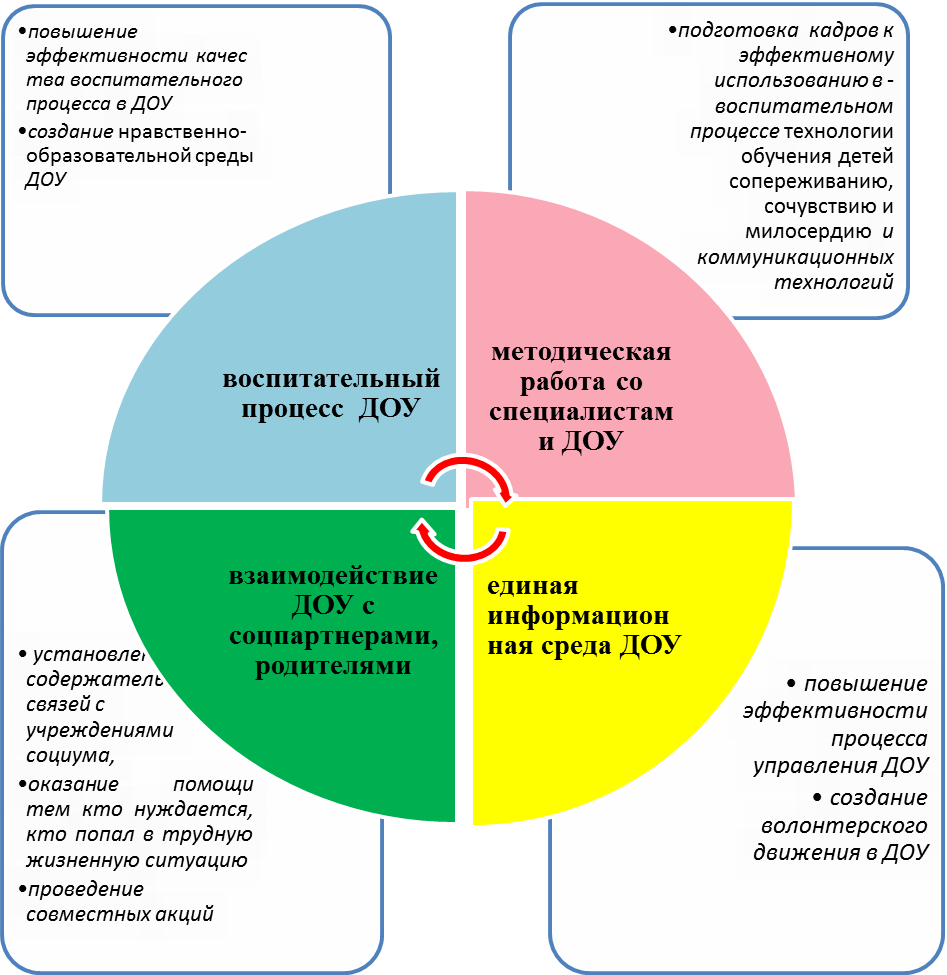 Для создания условий по внедрению Проекта в МБДОУ был разработан план развития сетевого информационного взаимодействия. Основная цель которого, создание единого информационного пространства, способствующего открытости МБДОУ.Организация сетевого взаимодействия в ДОУ – это важный результат политики модернизации системы образования. План-программа включает 2 этапа.Цель 1-й этапа: создание информационной инфраструктуры управления ДОУ, которая предполагает Компьютеризацию документационного обеспечения;Формирование информационной среды.Внутреннее информационное пространство МБДОУ представлено наличием следующих компонентов: банк данных нормативно-правовых документов, продуктов методической деятельности,электронный каталог методической литературы, медиатеки и мультимедийные информационные продукты,база данных о выпускниках и педагогах.Цель 2 этапа: создание информационной среды для взаимодействия при помощи коммуникационных технологий. Внешнее информационное пространство МБДОУ предполагает наличие следующих взаимосвязанных компонентов: сайт детского сада;Инновационный компонент организация сотрудничества с родителями по следующим направлениям:Педагогические консультации специалистов ДОУ.Просмотр родителями организованной образовательной деятельности в детском саду. Формирование навыков общения между родителем и ребенком. Обучение педагогов работе в программе, выпуск методических пособий и разработок. Переписка по электронной почте.Совместные мероприятия, акции и т.д.Таким образом, информатизация дошкольного образования и внедрение в педагогическую практику новых методических разработок, направленных на интенсификацию и реализацию инновационных идей воспитательного процесса открывает педагогам новые возможности для широкого внедрения технологии обучения детей сопереживанию, сочувствию и милосердию.АПРОБАЦИЯ И ДИССЕМИНАЦИЯ РЕЗУЛЬТАТОВ ДЕЯТЕЛЬНОСТИ КИППедагоги МБДОУ систематически осуществляют диссеминацию инновационного проекта на открытых показательных мероприятиях, презентациях инновационного проекта, выступлениях с использованием ИКТ.  Выпущено 10 методических пособий и парциальная программа «Мы – будущие волонтеры» Разработаны авторские презентации педагогов ДОУ, представлены в электронных изданиях сети интернет на педагогических сайтах: _ на международном открытом каталоге для воспитателей и студентов «Конспекты уроков, - на международном образовательном портале «МААМ.ru»- на всероссийском конкурсе интернет-проекта «Сетевое сообщество работников образования»;-  в социальной сети работников образования «nsportal. Ru»-  в открытом каталоге «Учебные презентации»;- на Web- сайте «Воспитателям.ru»;- на всероссийском сайте для детей и подростков ДИА «CREATIV»;- в газете ДОУ для родителей «Теремок»,- в газете «Степные зори», «Вести Ленинградского сельского поселения»,- в журнале   ГАОУ СПО «Ленинградский социально-педагогический колледж» Краснодарского края «Выбери свое будущее»;Высокий уровень профессионального мастерства педагогов МБДОУ позволяет не только принимать участие, но и занимать призовые места в различных педагогических мероприятиях района, края, на международных педагогических конкурсах.  Педагогами МБДОУ разработаны и систематизированы образовательные сетевые ресурсы (мультимедийные презентации). Содержание пособий, направленных на социальное развитие, мотивацию способностей детей в различных видах деятельности представлены и охватывают следующие структурные единицы, представляющие определенные направления развития образования детей (в соответствии с требованиями ФГОС ДОО)  В отдельные разделы вынесены материалы по взаимодействия с родителями воспитанников и по осуществлению проектной деятельности.  Разработанные материалы могут быть применены на различных этапах образовательной деятельности, соответствуют требованиям, предъявляемым к ним, Представленный материал может способствовать профессиональной подготовке воспитателей ДОУ, росту компетентности педагогов и родителей в области социально-коммуникативного развития.  Опыт работы может найти применение в педагогической практике подготовки будущих воспитателей. Данный опыт был распространен в 2016-2017 учебном году на курсах повышения квалификации в ГАОУ СПО «Ленинградский социально-педагогический колледж» Краснодарского края и на районных и краевых объединениях специалистов и воспитателей ДОУ.ПОКАЗАТЕЛИ РАЗВИТИЯБАЛЛЫ1.При общении со взрослыми ребенок:* 3 балла – проявляет сочувствие, (отзывчивость) ко всем близким родственникам и работникам детского сада;* 2 балла – проявляет сочувствие (отзывчивость) к некоторым близким взрослым;* 1 балл – редко проявляет сочувствие к близким взрослым* 0 баллов – не обращает внимания на эмоции взрослых. 2 При общении с другими детьми ребенок:*3балла – проявляет сочувствие (отзывчивость) по отношению ко всем детям;*2балла – проявляет сочувствие (отзывчивость) по отношению к некоторым детям;*1балл – редко проявляет сочувствие к детям;*0баллов – не обращает внимания на эмоции детей;3.Персонажам сказок, историй, рассказов ребенок:*3 балла – всегда сопереживает;*2 балла – часто сопереживает;*1 балл – иногда сопереживает некоторым персонажам;* 0 баллов – не обращает внимания на переживания персонажей.4. При рассматривании произведений изобразительного искусства, слушании музыкальных произведений:* 3 балла – всегда эмоционально реагирует на них;* 2 балла – часто эмоционально реагирует;* 1 балл – иногда эмоционально реагирует;* 0 баллов – не реагирует на произведения искусства.5.При встрече с явлениями живой и неживой природы:* 3 балла - всегда эмоционально откликается (удивляется, восхищается, радуется);* 2 балла - часто эмоционально откликается;* 1 балл – иногда эмоционально откликается;* 0 баллов – не обращает внимания на явления живой и неживой природы.6.Эмоциональное отношение к литературным произведениям, свое отношение к конкретному поступку литературного персонажа ребенок:* 3балла – всегда проявляет эмоциональное отношение, выражает свое отношение к поступкам персонажей;* 2 балла – часто проявляет эмоциональное отношение, выражает свое отношение к поступкам персонажей;* 1 балл – иногда проявляет эмоциональное отношение, выражает свое отношение к поступкам персонажей;* 0 баллов – не проявляет эмоциональное отношение, не высказывается о поступках персонажей.7.Чуткость к художественному слову, к ритму и мелодике поэтического текста ребенок:* 3 балла – всегда проявляет;* 2 балла – часто проявляет;* 1 балл – иногда проявляет;* 0 баллов – не проявляет интерес к художественному слову, не обращает внимания на ритм и мелодику.ИТОГОВАЯ СУММА БАЛЛОВ:  Комплексная оценка социально-личностных качеств детей дошкольного возраста1 балл (требуется внимание специалиста) – итоговая сумма менее 72 балла (требуется корректирующая работа педагога) – итоговая сумма 7-12;3 балла (средний уровень развития) итоговая сумма 13-17;4 балла (уровень развития выше среднего) – итоговая сумма 18-19;5 баллов (высокий уровень развития) – итоговая сумма 20-21.